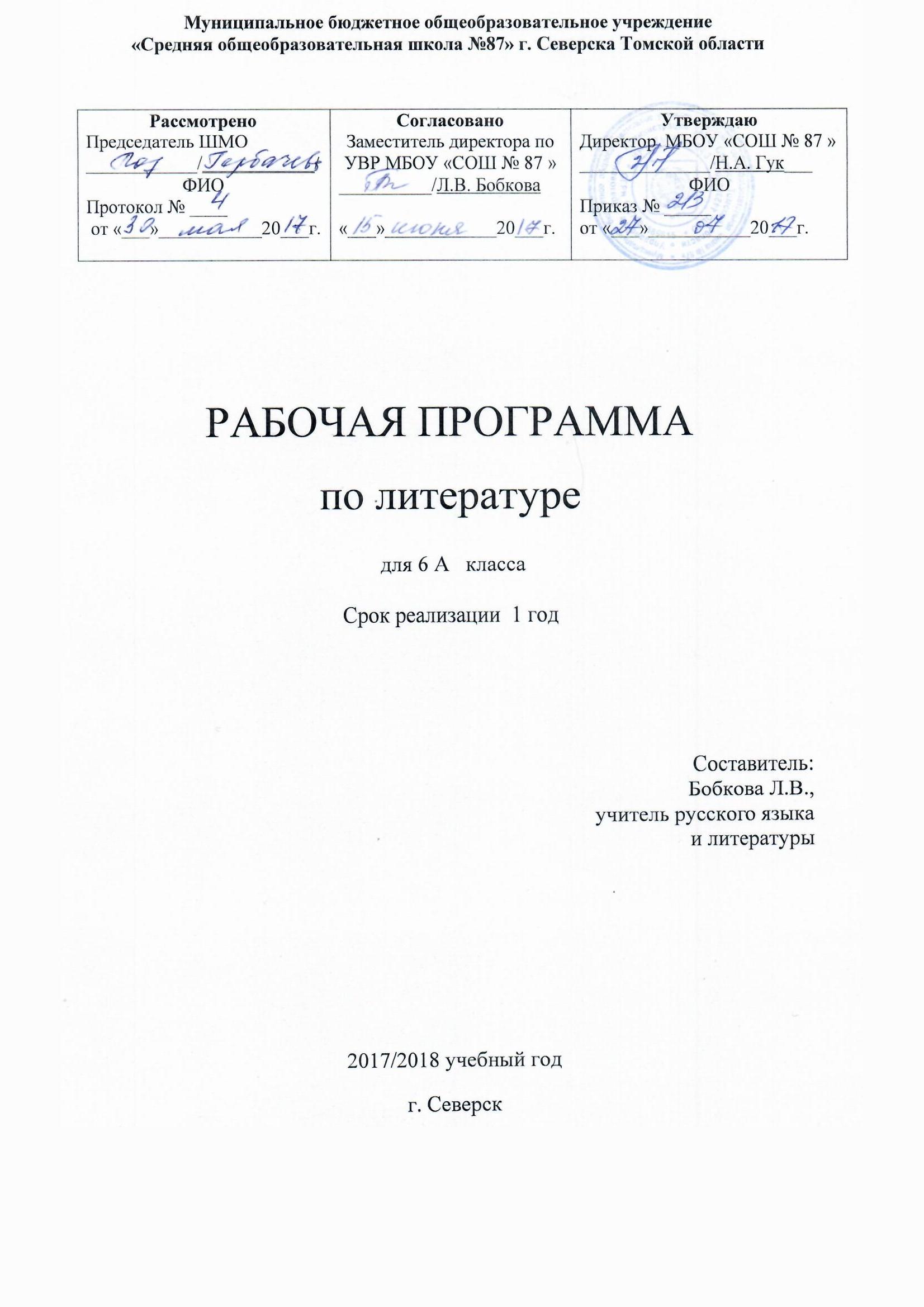 СОДЕРЖАНИЕ   Настоящая рабочая программа составлена в соответствии с основными положениями Федерального государственного образовательного стандарта основного общего образования, примерными программами по учебным предметам, авторской программой и ориентирована на работу по учебно-методическому комплекту: Литература. 6 класс : учеб. для общеобразовательных учреждений с прил. на электрон. носителе: в 2 ч. / В. П. Полухина [и др.] ; под ред. В. Я. Коровиной. – М. : Просвещение, 2016.Место предмета в учебном плане: программа рассчитана на 3 часа в неделю, 35 рабочих недель, итого 105 часов.Цель изучения литературы в школе – приобщение учащихся к искусству слова, богатству русской классической и зарубежной литературы. Основа литературного образования – чтение и изучение художественных произведений, знакомство с биографическими сведениями о мастерах слова и историко-культурными фактами, необходимыми для понимания включенных в программу произведений.Цели обучения в области освоения знаний по предмету «Литература» в 6 классе:воспитание духовно-развитой личности, осознающей свою принадлежность к родной культуре, обладающей гуманистическим мировоззрением, общероссийским гражданским сознанием, чувством патриотизма; воспитание любви к русской литературе и культуре, уважения к литературам и культурам других народов; обогащение духовного мира школьников, их жизненного и эстетического опыта;развитие познавательных интересов, интеллектуальных и творческих способностей, устной и письменной речи учащихся; формирование читательской культуры, представления о специфике литературы в ряду других искусств, потребности в самостоятельном чтении художественной литературы, эстетического вкуса на основе освоения художественных текстов;освоение знаний о русской литературе, ее духовно-нравственном и эстетическом значении; о выдающихся произведениях русских писателей, их жизни и творчестве, об отдельных произведениях зарубежной классики;овладение умениями творческого чтения и анализа художественных произведений с привлечением необходимых сведений по теории и истории литературы; умением выявлять в них конкретно-историческое и общечеловеческое содержание, правильно пользоваться русским языком.Расширение круга чтения, повышение качества чтения, уровня восприятия и глубины проникновения в художественный текст становится важным средством для поддержания этой основы на всех этапах изучения литературы в школе. Чтобы чтение стало интересным, продуманным, воздействующим на ум и душу ученика, необходимо развивать эмоциональное восприятие обучающихся, научить их грамотному анализу прочитанного художественного произведения, развить потребность в чтении, в книге. Понимать прочитанное как можно глубже – вот что должно стать устремлением каждого ученика.Это устремление зависит от степени эстетического, историко-культурного, духовного развития школьника. Отсюда возникает необходимость активизировать художественно-эстетические потребности детей, развивать их литературный вкус и подготовить к самостоятельному эстетическому восприятию и анализу художественного произведения.Цели изучения литературы могут быть достигнуты при обращении к художественным произведениям, которые давно и всенародно признаны классическими с точки зрения их художественного качества и стали достоянием отечественной и мировой литературы. Следовательно, цель литературного образования в школе состоит и в том, чтобы познакомить учащихся с классическими образцами мировой словесной культуры, обладающими высокими художественными достоинствами, выражающими жизненную правду, общегуманистические идеалы, воспитывающими высокие нравственные чувства у человека читающего.Задачи обучения в области освоения знаний по предмету «Литература»:приобретение знаний по чтению и анализу художественных произведений с привлечением базовых литературоведческих понятий и необходимых сведений по истории литературы;овладение способами правильного, беглого и выразительного чтения вслух художественных и учебных текстов, в том числе и чтению наизусть;устного   пересказа  (подробному,   выборочному,   сжатому,     от  другого  лица, художественному) небольшого отрывка, главы, повести, рассказа, сказки; свободному   владению   монологической   и   диалогической   речью   в   объёме изучаемых произведений;научиться развёрнутому ответу на вопрос, рассказу о литературном герое, характеристике героя; отзыву на самостоятельно прочитанное произведение; способами свободного владения письменной речью;освоение лингвистической, культурологической, коммуникативнойкомпетенциями.Планируемые предметные результаты1) в познавательной сфере:– понимание ключевых проблем изученных произведений русского фольклора и фольклора других народов, древнерусской литературы, литературы XVIII века, русских писателей XIX–XX веков, литературы народов России и зарубежной литературы;– понимание связи литературных произведений с эпохой их написания, выявление заложенных в них вневременных, непреходящих нравственных ценностей и их современного звучания;– умения анализировать литературное произведение, определять его принадлежность к одному из литературных родов и жанров, понимать и формулировать тему, идею, характеризовать его героев, сопоставлять героев одного или нескольких произведений;– определение в произведении элементов сюжета, композиции, изобразительно-выразительных средств языка, понимание их роли в раскрытии идейно-художественного содержания произведения;– владение элементарной литературоведческой терминологией при анализе литературного произведения;2) в ценностно-ориентационной сфере:– приобщение к духовно-нравственным ценностям русской литературы и культуры, сопоставление их с духовно-нравственными ценностями других народов;– формирование собственного отношения к произведениям русской литературы, их оценка;– понимание авторской позиции и свое отношение к ней;3) в коммуникативной сфере:– восприятие на слух литературных произведений разных жанров, осмысленное чтение и адекватное восприятие;– умения пересказывать прозаические произведения или их отрывки с использованием образных средств русского языка и цитат из текста, отвечать на вопросы по прослушанному или прочитанному тексту, создавать устные монологические высказывания разного типа; умение вести диалог;– написание изложений и сочинений на темы, связанные с тематикой, проблематикой изученных произведений, классные и домашние творческие работы, рефераты на литературные и общекультурные темы;4) в эстетической сфере:– понимание образной природы литературы как явления словесного искусства; эстетическое восприятие произведений литературы; формирование эстетического вкуса;понимание русского слова в его эстетической функции, роли изобразительно-выразительных средств языка в создании художественных образов литературных произведений.Планируемые метапредметные результатыумение самостоятельно определять цели своего обучения, ставить и формулировать для себя новые задачи в учёбе и познавательной деятельности, развивать мотивы и интересы своей познавательной деятельности; умение самостоятельно планировать пути достижения целей, в том числе альтернативные, осознанно выбирать наиболее эффективные способы решения учебных и познавательных задач; умение соотносить свои действия с планируемыми результатами, осуществлять контроль своей деятельности в процессе достижения результата, определять способы действий в рамках предложенных условий и требований, корректировать свои действия в соответствии с изменяющейся ситуацией; умение оценивать правильность выполнения учебной задачи, собственные возможности её решения; владение основами самоконтроля, самооценки, принятия решений и осуществления осознанного выбора в учебной и познавательной деятельности; умение определять понятия, создавать обобщения, устанавливать аналогии, классифицировать, самостоятельно выбирать основания и критерии для классификации, устанавливать причинно-следственные связи, строить логическое рассуждение, умозаключение (индуктивное, дедуктивное и по аналогии) и делать выводы; умение создавать, применять и преобразовывать знаки и символы, модели и схемы для решения учебных и познавательных задач; смысловое чтение; умение организовывать учебное сотрудничество и совместную деятельность с учителем и сверстниками; работать индивидуально и в группе: находить общее решение и разрешать конфликты на основе согласования позиций и учёта интересов; формулировать, аргументировать и отстаивать своё мнение; умение осознанно использовать речевые средства в соответствии с задачей коммуникации, для выражения своих чувств, мыслей и потребностей; планирования и регуляции своей деятельности; владение устной и письменной речью; монологической контекстной речью; формирование и развитие компетентности в области использования информационно-коммуникационных технологий. Планируемые личностные результатывоспитание российской гражданской идентичности: патриотизма, любви и уважения к Отечеству, чувства гордости за свою Родину, прошлое и настоящее многонационального народа России; осознание своей этнической принадлежности, знание истории, языка, культуры своего народа, своего края, основ культурного наследия народов России и человечества; усвоение гуманистических, демократических и традиционных ценностей многонационального российского общества; воспитание чувства ответственности и долга перед Родиной; • формирование ответственного отношения к учению, готовности и способности обучающихся к саморазвитию и самообразованию на основе мотивации к обучению и познанию, осознанному выбору и построению дальнейшей индивидуальной траектории образования на базе ориентировки в мире профессий и профессиональных предпочтений, с учётом устойчивых познавательных интересов; • формирование целостного мировоззрения, соответствующего современному уровню развития науки и общественной практики, учитывающего социальное, культурное, языковое, духовное многообразие современного мира; • формирование осознанного, уважительного и доброжелательного отношения к другому человеку, его мнению, мировоззрению, культуре, языку, вере, гражданской позиции, к истории, культуре, религии, традициям, языкам, ценностям народов России и народов мира; готовности и способности вести диалог с другими людьми и достигать в нём взаимопонимания; • освоение социальных норм, правил поведения, ролей и форм социальной жизни в группах и сообществах, включая взрослые и социальные сообщества; участие в школьном самоуправлении и общественной жизни в пределах возрастных компетенций с учётом региональных, этнокультурных, социальных и экономических особенностей; • развитие морального сознания и компетентности в решении моральных проблем на основе личностного выбора, формирование нравственных чувств и нравственного поведения, осознанного и ответственного отношения к собственным поступкам; • формирование коммуникативной компетентности в общении и сотрудничестве со сверстниками, старшими и младшими в процессе образовательной, общественно полезной, учебно-исследовательской, творческой и других видов деятельности; • формирование основ экологической культуры на основе признания ценности жизни во всех её проявлениях и необходимости ответственного, бережного отношения к окружающей среде; • осознание значения семьи в жизни человека и общества, принятие ценности семейной жизни, уважительное и заботливое отношение к членам своей семьи; • развитие эстетического сознания через освоение художественного наследия народов России и мира, творческой деятельности эстетического характера. Содержание программыХудожественное произведение. Содержание и форма  ( 1 ч)Введение. Знакомство со статьей учебника «В дорогу зовущие»Устное народное творчество (4 ч)Обрядовый фольклор.Пословицы и поговорки. ЗагадкиДревнерусская литература (2ч)«Повесть временных лет»«Сказание о Белгородском киселе»Произведения русских писателей XVIII века ( 4 ч)Русская басня. И. И. Дмитриев. Рассказ о баснописце. Басня «Муха». Противопоставление труда и безделья. Присвоение чужих заслуг. Смех над ленью и хвастовством. Особенности литературного языка XVIII столетия.Произведения русских писателей XIX века (34 ч)И. А. Крылов. Краткий рассказ о писателе-баснописце. Самообразование поэта. Басня «Листы и корни». Крылов о равном участии власти народа в достижении общественного благаИ. А. Крылов. Басня «Ларчик» – пример критики «мнимого мудреца» и неумелого хвастуна. Басня «Осел и соловей» – комическое изображение невежественного судьи, глухого к произведениям истинного искусстваА. С. Пушкин. Краткий рассказ о поэте. Лицейские годы. Лицейская лирика. «И. И. Пущину». Светлое чувство дружбы – помощь в суровых испытаниях. Художественные особенности стихотворного послания«Узник». Вольнолюбивые устремления поэта. Народно-поэтический колорит стихотворения«Зимнее утро». Мотивы единства красоты человека, природы и жизни. Радостное восприятие красоты природы. Роль антитезы в композиции. Интонация как средство выражения поэтической идеи«Повести покойного Ивана Петровича Белкина». Книга (цикл) повестей. Повествование от лица вымышленного автора как художественный прием.«Дубровский». Изображение русского барства. Дубровский-старший и Троекуров.Протест Владимира Дубровского против беззакония и несправедливости. Бунт крестьян.Романтическая история любви Владимира и Маши. Авторское отношение к героям.М. Ю. Лермонтов. Краткий рассказ о поэте. Ученические годы поэта. Стихотворение «Тучи». Двусложные и трехсложные размеры стихаМ. Ю. Лермонтов. Стихотворения «Листок», «На севере диком...», «Три пальмы», «Утес»И. С. Тургенев. Краткий рассказ о писателе. «Бежин луг». Сочувственное отношение к крестьянским детям. Роль картин природы в рассказе И. С. Тургенева «Бежин луг»Ф. И. Тютчев. Рассказ о поэте. Стихотворения «Неохотно и несмело…», «С поляны коршун поднялся…», «Листья»А. А. Фет. Рассказ о поэте. Стихотворения «Ель рукавом мне тропинку завесила…», «Еще майская ночь», «Учись у них – у дуба, у березы…»Н. А. Некрасов. Краткий рассказ о жизни поэта. «Железная дорога». Своеобразие композиции. Значение эпиграфа. Роль пейзажа. Картины подневольного труда в стихотворении Н. А. Некрасова «Железная дорога». Народ – созидатель духовных и материальных ценностей. Мечта поэта о прекрасной поре в жизни народа.Н. С. Лесков. Краткий рассказ о писателе. «Левша». Знакомство с героями сказа. Сказовая форма повествования. «Левша». Секрет тульских мастеров. Царь Николай Павлович, его окружение. Платов и Левша. «Левша». Гордость писателя за народ, его трудолюбие, талантливость, патриотизм. Судьба мастераН. С. Лесков «Человек на часах»Писатели улыбаются (2ч)А. П. Чехов. Краткий рассказ о писателе. «Тонкий и толстый». Речь героев как источник юмора. Юмористическая ситуация. Разоблачение лицемерия. Роль художественной деталиРассказы А. П. Чехова. Родная природа в стихотворениях русских поэтов XIX века ( 4 ч)Работа над проектом «Родная природа в стихотворениях русских поэтов XIX века: Я. П. Полонского, Е. А. Баратынского, А. К. Толстого». Защита проектаПроизведения русских писателей ХХ века ( 10 ч)А. И. Куприн. Рождественский рассказ «Чудесный доктор». Реальная основа и содержание рассказа. Образ главного героя. Тема служения людямА. С. Грин. Краткий рассказ о писателе. «Алые паруса». Жестокая реальность и романтическая мечта в повести. Душевная чистота героев. Отношение автора к героям. Повесть «Алые паруса» в оценке критики.А. П. Платонов. Краткий рассказ о писателе. «Неизвестный цветок». Прекрасное вокруг нас«Ни на кого не похожие» герои А. П. Платонова (по рассказам «Цветок на земле» и «Железная старуха»)К.  М.  Симонов  «Ты  помнишь,  Алеша,  дороги  Смоленщины…». Д. С. Самойлов «Сороковые». Выразительное  чтение  стихотворений. Образ Синявинских высот в военной лирике 20 века.В. П. Астафьев. Краткий рассказ о писателе (детство, юность, начало творческого пути). «Конь с розовой гривой». Изображение быта и жизни сибирской деревни в предвоенные годы. Нравственные проблемы рассказа: честность, доброта, понятие долга. Юмор в рассказе. Яркость и самобытность героев (Санька Левонтьев, бабушка Катерина Петровна), особенности использования народной речиВ. Г. Распутин. Краткий рассказ о писателе (детство, юность, начало творческого пути). «Уроки французского». Отражение в рассказе трудностей послевоенного времени. Душевная щедрость учительницы, ее роль в жизни мальчика. Нравственная проблематика произведенияЮ. Нагибин «Мой первый друг, мой друг бесценный…». Воспитание дружбой. Проблема нравственного выбора и ответственности.Писатели улыбаются (  4 ч)В. М. Шукшин. Слово о писателе. Рассказ «Срезал». Особенности шукшинских героев – «чудиков», правдоискателей, праведников. Человеческая открытость миру как синоним незащищенности. Образ «странного» героя в литературеРассказы В. М. Шукшина «Чудик», «Критики» и др.Ф. Искандер. Краткий рассказ о писателе. «Тринадцатый подвиг Геракла». Влияние учителя на формирование детского характера. Чувство юмора как одно из ценных качеств человекаРодная природа в стихотворениях поэтов XX века ( 5 ч)А. Блок «Летний вечер», «О, как безумно за окном…». С. Есенин «Мелколесье. Степь и дали», «Пороша». А. Ахматова «Перед весной бывают дни такие…». Чувство радости и печали, любви к родной природе и Родине в стихотворных произведениях поэтов XX века. Связь ритмики и мелодики стиха с эмоциональным состоянием, выраженным в стихотворениях. Поэтизация родной природыН. М. Рубцов. Краткий рассказ о поэте. «Звезда полей», «Листья осенние», «В горнице». Тема Родины в поэзии Н. М. Рубцова. Человек и природа в тихой лирике поэта. Отличительные черты характера лирического герояИз литературы народов России ( 2 ч)Г. Тукай. Слово о татарском поэте. Стихотворения «Родная деревня», «Книга». Любовь к своей малой родине и к своему родному краю, верность обычаям, своей семье, традициям своего народа. Книга в жизни человекаК. Кулиев. Слово о балкарском поэте. «Когда на меня навалилась беда…», «Каким бы малым ни был мой народ…». Родина как источник сил для преодоления любых испытаний и ударов судьбы. Основные поэтические образы, символизирующие Родину в стихотворении поэта. Тема бессмертия народа до тех пор, пока живы его язык, поэзия, обычаиИз зарубежной литературы ( 12ч)Мифы Древней Греции. Подвиги Геракла: «Скотный двор царя Авгия», «Яблоки Гесперид»Геродот «Легенда об Арионе»Гомер. Краткий рассказ о Гомере. «Илиада» и «Одиссея» как эпические поэмы. Изображение героев и героические подвиги в поэме «Илиада». Описание щита Ахиллеса: сцены войны и мирной жизниГомер «Одиссея». Стихия Одиссея – борьба, преодоление препятствий, познание неизвестного. Храбрость, сметливость (хитроумие) Одиссея. Одиссей – мудрый правитель, любящий муж и отец. Гомер «Одиссея». «Одиссей на острове циклопов. Полифем». «Одиссея» – песня о героических подвигах, мужественных герояхМигель де Сервантес Сааведра. Рассказ о писателе. Роман «Дон Кихот». Проблема ложных и истинных идеалов. Герой, создавший воображаемый мир и живущий в нем. Пародия на рыцарские романы. Освобождение от искусственных ценностей и приобщение к истинно народному пониманию правды жизни. Мастерство Сервантеса – романиста. Дон Кихот как «вечный» образ мировой литературыИ. Ф. Шиллер. Рассказ о писателе. Баллада «Перчатка». Повествование о феодальных нравах. Любовь как благородство и своевольный, бесчеловечный каприз. Рыцарь – герой, отвергающий награду и защищающий личное достоинство и честьП. Мериме. Рассказ о писателе. Новелла «Маттео Фальконе». Изображение дикой природы. Превосходство естественной, «простой» жизни и исторически сложившихся устоев над цивилизованной с ее порочными нравами. Романтический сюжет и его реалистическое воплощениеА. де Сент-Экзюпери. Рассказ о писателе. «Маленький принц» как философская сказка и мудрая притча. Мечта о естественном отношении к вещам и людям. Чистота восприятия мира как величайшая ценность. Утверждение всечеловеческих истин.Подведение итогов (4ч)Литературное наследие Сибири – региональный компонент, реализуется в течение учебного года (9ч.)При изучении разделов дается перечень произведений художественной литературы, предлагаются вопросы и задания для осмысления прочитанного. Изучению произведений предшествует краткий обзор жизни и творчества писателя. Материалы по теории и истории литературы представлены в каждом разделе программы. В разделе «Повторение» дана систематизация знаний учащихся по теории литературы.Тематический планРезультаты изучения учебного предметаЛичностными результатами выпускников 6 класса, формируемыми при изучении предмета «Литература», являются:– совершенствование духовно-нравственных качеств личности, воспитание чувства любви к многонациональному Отечеству, уважительного отношения к русской литературе, к культурам других народов;– использование для решения познавательных и коммуникативных задач различных источников информации (словари, энциклопедии, Интернет-ресурсы и др.).Метапредметные результаты изучения предмета «Литература» должны проявиться:– в умении понимать проблему, выдвигать гипотезу, структурировать материал, подбирать аргументы для подтверждения собственной позиции, выделять причинно-следственные связи в устных и письменных высказываниях, формулировать выводы;– умении самостоятельно организовывать собственную деятельность, оценивать ее, определять сферу своих интересов;– умении работать с разными источниками информации, находить ее, анализировать на уровне своего развития, использовать в самостоятельной деятельности.Предметные результаты учеников 6 класса состоят в следующем:1) в познавательной сфере:– понимание ключевых проблем изученных произведений русского фольклора и фольклора других народов, древнерусской литературы, литературы XVIII века, русских писателей XIX–XX веков, литературы народов России и зарубежной литературы;– понимание связи литературных произведений с эпохой их написания, выявление заложенных в них вневременных, непреходящих нравственных ценностей и их современного звучания;– умения анализировать литературное произведение, определять его принадлежность к одному из литературных родов и жанров, понимать и формулировать тему, идею, характеризовать его героев, сопоставлять героев одного или нескольких произведений;– определение в произведении элементов сюжета, композиции, изобразительно-выразительных средств языка, понимание их роли в раскрытии идейно-художественного содержания произведения;– владение элементарной литературоведческой терминологией при анализе литературного произведения;2) в ценностно-ориентационной сфере:– приобщение к духовно-нравственным ценностям русской литературы и культуры, сопоставление их с духовно-нравственными ценностями других народов;– формирование собственного отношения к произведениям русской литературы, их оценка;– понимание авторской позиции и свое отношение к ней;3) в коммуникативной сфере:– восприятие на слух литературных произведений разных жанров, осмысленное чтение и адекватное восприятие;– умения пересказывать прозаические произведения или их отрывки с использованием образных средств русского языка и цитат из текста, отвечать на вопросы по прослушанному или прочитанному тексту, создавать устные монологические высказывания разного типа; умение вести диалог;– написание изложений и сочинений на темы, связанные с тематикой, проблематикой изученных произведений, классные и домашние творческие работы, рефераты на литературные и общекультурные темы;4) в эстетической сфере:– понимание образной природы литературы как явления словесного искусства; эстетическое восприятие произведений литературы; формирование эстетического вкуса;– понимание русского слова в его эстетической функции, роли изобразительно-выразительных средств языка в создании художественных образов литературных произведений.Календарно-тематическое планирование по литературе6А классКоличество часов на год -105Количество часов в неделю – 3Вн чт.-8Рр-17ЛНС - 91четверть2 четверть3 четверть4 четвертьРазделКол-во часовИз нихИз нихИз нихРазделКол-во часовРрВн.чтЛНСРазделВведение1Устное народное творчество411Древнерусская литература2Произведения русских писателей 18 века4Произведения русских писателей 19 века34721Писатели улыбаются21Родная природа в стихотворениях русских поэтов 19 века.41Произведения русских писателей 20 века102Произведения о Великой Отечественной войне1122Писатели улыбаются412Родная природа в стихотворениях русских поэтов 20 века.62Из литературы народов России2Из зарубежной литературы121Подведем итоги42№п/пДатаДатаКол-во часовРаздел/Тема урока№п/пПланФактКол-во часовРаздел/Тема урока1Введение11.091Художественное произведение. Содержание и форма.4Устное народное творчество24.091Обрядовый фольклор. Обрядовые песни.36.091Пословицы, поговорки как малый жанр фольклора.48.091Загадки.511.091ЛНС-1  Вн.чт.-1    Устное народное творчество народов Сибири.2Древнерусская литература613.091«Повесть временных лет» как литературный памятник.715.091"Сказание о Белгородском киселе".4Произведения русских писателей 18 века818.091И.И.Дмитриев. Слово о баснописце. Басня "Муха". Развитие понятия об аллегории920.091И.А.Крылов "Листы и корни", "Ларчик".1022.091И.А.Крылов "Осёл и соловей".1125.091Обобщение и повторение по теме "Басни". Проверочная работа.34Произведения русских писателей 19 века1226.091А.С.Пушкин. Стихотворени "Узник".Вольнолюбивые устремления поэта.1329.091Тема и поэтическая идея в стихотворении Пушкина "Зимнее утро".142.101Тема дружбы в стихотворении "И.И.Пущину".153.101Лирика Пушкина.166.101Вн.чт. -2   А.С.Пушкин. "Барышня-крестьянка".179.101Рр-1   Речевая и портретная характеристикагероев повести "Барышня-крестьянка".1810.101Авторское отношение к героям повести "Барышня...".1913.101Изображение русского барства в повести Пушкина "Дубровский".2016.101Дубровский старший и Троекуров.2117.101Протест Владимира Дубровского против произвола и деспотизма.2220.101Бунт крестьян в повести "Дубровский".2323.101Романтическая история любви Дубровского и Маши Троекуровой.2424.101Рр-2   Подготовка к сочинению по повести "Дубровский"2527.101М.Ю.Лермонтов. Слово о поэте. Чувство одиночества и тоски в стихотворении "Тучи"№п/пДатаДатаКол-во часовРаздел/Тема урока№п/пПланФактКол-во часовРаздел/Тема урока267.111Тема одиночества в стихотворении Лермонтова "Листья", "Утёс", "На севере диком".2710.111Тема красоты и гармонии человека и мира природы в балладе "Три пальмы".2813.111Рр-3. Основы стихосложения: двусложные и трёхсложные размеры стиха.2914.111И.С.Тургенев. Рассказ о писателе. Цикл рассказов "Записки охотника".3017.111Духовный мир крестьянских детей в рассказе "Бежин луг".3120.111Народные верования и предания в рассказе "Бежин луг".3221.111РР-4  Роль картин природы в рассказе "Бежин луг".3324.111Ф.И.Тютчев. Слово о поэте. Стихотворение "Неохотно и несмело..."3427.111Особенности изображения природы в лирике Тютчева.3528.111А.А.Фет и его лирика.361.121Особенности изображения природы в лирике Фета.374.121Вн.чт.- 3   Русские поэты о природе.ЛНС-2  Поэты-сибиряки о родной природе.385.121Рр - 5 Урок-концерт "Красота русской природы, воспетая в стихах".398.121Н.А.Некрасов - народный поэт. Чтение стихотворения "Железная дорога".4011.121Образ народа-созидателя в стихотворении "Железная дорога".4112.121Рр – 6   Трёхсложный размер стиха.(1 ч)4215.121Н.С.Лесков. Рассказ о писателе. История создания, жанр сказа о "Левше".4318.121"Левша" - сказ о трудолюбии, таланте и патриотизме русского народа.4419.121Образ Левши. Размышление о судьбе талантлиого человека в России.4522.121Рр-7 Рассказ о путешествии Левши в Англию от имени героя.2Писатели улыбаются4625.121А.П.Чехов. Слово о писателе. ЛНС-3  Чехов в Томске. Рассказ "Толстый и тонкий".4726.121Разоблачение лицемерия в рассказе "Толстый и тонкий".№п/пДатаДатаКол-во часовРаздел/Тема урока№п/пПланФактКол-во часовРаздел/Тема урока4Родная природа в стихотворениях русских поэтов 19 века.489.011Е.А.Баратынский. Слово о писателе. "Весна, весна! Как воздух чист..."4912.011Я.П.Полонский "По горам две хмурых тучи..." Восприятие и истолкование.5015.011А.К.Толстой "Где гнуться над омутом лозы..."5116.011Рр-8  Поэтический театр.10 Произведения русских писателей 20 века5219.011А.И.Куприн. Слово о писателе. Рассказ "Чудесный доктор".5322.011Герои рассказа "Чудесный доктор". Приём контраста в рассказе.5423.011Черты святочного рассказа в "Чудесном докторе".5526.011А.С.Грин Рассказ о писателе. Феерия "Алые паруса".5629.011"Алые паруса" Душевная чистота главных героев.5730.011Победа романтической мечты над реальностью жизни в повести "Алые паруса".58592.025.022Вн.чт.-4  А.Грин "Зелёная лампа".606.021А.П.Платонов Слово о писателе. "Неизвестный цветок.619.021Сказка-быль "Неизвестный цветок". Прекрасное вокруг нас.11Произведения о Великой Отечественной войне6212.021Слово о поэтах-фронтовиках.636413.0216.022Патриотические чувства авторов и их мысли о Родине и о войне.6519.021Рр.9   Урок-концерт "Лирика военных лет".6620.021В.П.Астафьев. ЛНС-4  Слово о писателе-сибиряке. "Конь с розовой гривой".6726.021Самобытность героев рассказа "Конь с розовой гривой".6827.021Нравственные проблемы, поднятые в рассказе Астафьева.692.031В.Г.Распутин. ЛНС-5.Слово о писателе-сибиряке. "Уроки французского"705.031Герой рассказа "Уроки французского" и его сверстники.716.031Нравственные проблемы рассказа. Роль учительницы в жизни мальчика.7212.031Рр. -10    Подготовка к сочинению по рассказу "Уроки французского".4Писатели улыбаются7313.031ЛНС-6   В.М.Шукшин. Рассказ "Срезал". Особенности героев В.Шукшина.7416.031ЛНС-7    Вн.чт.-5   В.М.Шукшин. Рассказ "Чудик".7519.031Ф.А.Искандер. Рассказ "Тринадцатый подвиг Геракла".7620.031Влияние учителя на формирование характера. Юмор и его роль в рассказе.6 Родная природа в стихотворениях русских поэтов 20 века.7723.031А.А.Блок "Летний вечер". Средства создания поэтических образов.№п/пДатаДатаКол-во часовРаздел/Тема урока№п/пПланФактКол-во часовРаздел/Тема урока782.041С.А.Есенин. "Мелколесье. Степь и дали..." Чувство любви к родной природе и Родине.793.041А.А.Ахматова "Перед весной бывают дни такие"...806.041Н.М.Рубцов. Человек и природа в "тихой" лирике.819.041Рр.-11 Обучение анализу лирического произведения.8210.041Рр.-12  Выразительное чтение стихотворения.2Из литературы народов России8313.041Г.Тукай. Слово о поэте. "Родная деревня", "Книга".8416.041К.Кулиев. "Каким бы ни был малым мой народ..."12Из зарубежной литературы 8517.041Мифы Древней Греции. Понятие о мифе.8920.041Подвиги Геракла: "Скотный двор царя Авгия", "Яблоки Гесперид"8723.041Вн.чт.-6   Двенадцать подвигов Геракла.8824.041Легенда об Арионе. Отличие мифа от сказки.8927.041Слово о Гомере. "Илиада" и "Одиссея". Понятие и героическом эпосе.9030.041М.Сервантес. "Дон Кихот" как пародия на рыцарские романы.914.051Дон Кихот и Санчо Панса. Народное понимание правды жизни. 927.051Ф.Шиллер Баллада "Перчатка". Проблемы благородства, достоинства и чести.938.051П.Меримэ Новелла "Матео Фальконе". Романтизм и реализм в новелле.9411.051А.Сент-Экзюпери. "Маленький принц" как философская сказка-притча.9514.051Маленький принц, его друзья и враги. Мечта о естественных отношениях между людьми.9615.051Вечные истины в сказке "Маленький принц".4Подведем итоги979818.0521.052ЛНС-8,9     Писатели-сибиряки о родном крае.9922.051Итоговое тестирование.10025.051Заключительный урок. «Что изменило во мне изучение литературы в 6 классе».101-1055чРезерв